KARTA INFORMACYJNA PORADNICTWA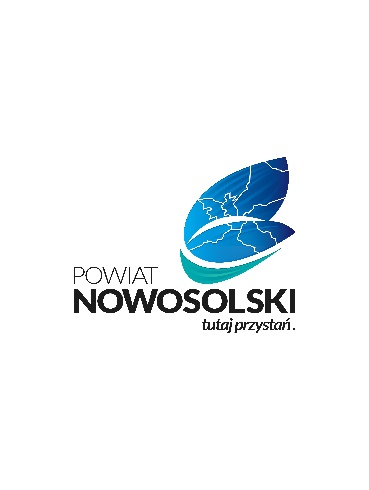 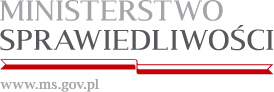 NIEODPŁATNA MEDIACJA
NIEODPŁATNA MEDIACJA
NIEODPŁATNA MEDIACJA
NIEODPŁATNA MEDIACJA
NIEODPŁATNA MEDIACJA
NIEODPŁATNA MEDIACJA
Opis usługiOpis usługiMediacja jest metodą rozwiązywania konfliktów, w której uczestnicy poszukują najlepszych dla siebie rozwiązań. Osoba prowadząca mediację wspiera strony w znalezieniu przez nie satysfakcjonującego porozumienia. Mediacja jest dobrowolna i poufna. Mediacje prowadzi mediator, czyli osoba profesjonalnie przygotowana do rozwiązywania sporów, która jest niezależna, bezstronna wobec uczestników i neutralna wobec przedmiotu sporu.Nieodpłatna mediacja może być prowadzona w sprawach małżeńskich, rodzinnych, sąsiedzkich, konsumenckich i w innych kwestiach spornych, w tym również w sprawach toczących się już na drodze sądowej, o ile sąd nie skierował jeszcze sprawy do mediacji sądowej.Usługa może obejmować również: rozmowę informacyjną o możliwościach wykorzystania polubownych metod rozwiązywania sporów.przygotowanie projektu umowy o mediacje lub wniosku 
o mediacje, który osoba inicjująca mediację wystosuje do drugiej strony sporu.Nieodpłatna mediacja nie może być prowadzona w sprawach formalnie skierowanych do mediacji (przez sąd albo inny organ), 
a także w sprawach, gdzie zachodzi podejrzenie przemocy w relacji stron.Mediacja jest metodą rozwiązywania konfliktów, w której uczestnicy poszukują najlepszych dla siebie rozwiązań. Osoba prowadząca mediację wspiera strony w znalezieniu przez nie satysfakcjonującego porozumienia. Mediacja jest dobrowolna i poufna. Mediacje prowadzi mediator, czyli osoba profesjonalnie przygotowana do rozwiązywania sporów, która jest niezależna, bezstronna wobec uczestników i neutralna wobec przedmiotu sporu.Nieodpłatna mediacja może być prowadzona w sprawach małżeńskich, rodzinnych, sąsiedzkich, konsumenckich i w innych kwestiach spornych, w tym również w sprawach toczących się już na drodze sądowej, o ile sąd nie skierował jeszcze sprawy do mediacji sądowej.Usługa może obejmować również: rozmowę informacyjną o możliwościach wykorzystania polubownych metod rozwiązywania sporów.przygotowanie projektu umowy o mediacje lub wniosku 
o mediacje, który osoba inicjująca mediację wystosuje do drugiej strony sporu.Nieodpłatna mediacja nie może być prowadzona w sprawach formalnie skierowanych do mediacji (przez sąd albo inny organ), 
a także w sprawach, gdzie zachodzi podejrzenie przemocy w relacji stron.Mediacja jest metodą rozwiązywania konfliktów, w której uczestnicy poszukują najlepszych dla siebie rozwiązań. Osoba prowadząca mediację wspiera strony w znalezieniu przez nie satysfakcjonującego porozumienia. Mediacja jest dobrowolna i poufna. Mediacje prowadzi mediator, czyli osoba profesjonalnie przygotowana do rozwiązywania sporów, która jest niezależna, bezstronna wobec uczestników i neutralna wobec przedmiotu sporu.Nieodpłatna mediacja może być prowadzona w sprawach małżeńskich, rodzinnych, sąsiedzkich, konsumenckich i w innych kwestiach spornych, w tym również w sprawach toczących się już na drodze sądowej, o ile sąd nie skierował jeszcze sprawy do mediacji sądowej.Usługa może obejmować również: rozmowę informacyjną o możliwościach wykorzystania polubownych metod rozwiązywania sporów.przygotowanie projektu umowy o mediacje lub wniosku 
o mediacje, który osoba inicjująca mediację wystosuje do drugiej strony sporu.Nieodpłatna mediacja nie może być prowadzona w sprawach formalnie skierowanych do mediacji (przez sąd albo inny organ), 
a także w sprawach, gdzie zachodzi podejrzenie przemocy w relacji stron.Mediacja jest metodą rozwiązywania konfliktów, w której uczestnicy poszukują najlepszych dla siebie rozwiązań. Osoba prowadząca mediację wspiera strony w znalezieniu przez nie satysfakcjonującego porozumienia. Mediacja jest dobrowolna i poufna. Mediacje prowadzi mediator, czyli osoba profesjonalnie przygotowana do rozwiązywania sporów, która jest niezależna, bezstronna wobec uczestników i neutralna wobec przedmiotu sporu.Nieodpłatna mediacja może być prowadzona w sprawach małżeńskich, rodzinnych, sąsiedzkich, konsumenckich i w innych kwestiach spornych, w tym również w sprawach toczących się już na drodze sądowej, o ile sąd nie skierował jeszcze sprawy do mediacji sądowej.Usługa może obejmować również: rozmowę informacyjną o możliwościach wykorzystania polubownych metod rozwiązywania sporów.przygotowanie projektu umowy o mediacje lub wniosku 
o mediacje, który osoba inicjująca mediację wystosuje do drugiej strony sporu.Nieodpłatna mediacja nie może być prowadzona w sprawach formalnie skierowanych do mediacji (przez sąd albo inny organ), 
a także w sprawach, gdzie zachodzi podejrzenie przemocy w relacji stron.Kto może skorzystać                           Kto może skorzystać                           Uprawniona do zainicjowania takiej darmowej mediacji jest każda osoba, której nie stać na odpłatną pomoc prawną i która złoży stosowne oświadczenie w tej sprawie. Druga strona sporu, zapraszana do mediacji przez osobę uprawnioną, nie musi spełniać tych warunków. Może to być także osoba prawna np.  firma, instytucja, spółdzielnia, wspólnota mieszkaniowa,Uprawniona do zainicjowania takiej darmowej mediacji jest każda osoba, której nie stać na odpłatną pomoc prawną i która złoży stosowne oświadczenie w tej sprawie. Druga strona sporu, zapraszana do mediacji przez osobę uprawnioną, nie musi spełniać tych warunków. Może to być także osoba prawna np.  firma, instytucja, spółdzielnia, wspólnota mieszkaniowa,Uprawniona do zainicjowania takiej darmowej mediacji jest każda osoba, której nie stać na odpłatną pomoc prawną i która złoży stosowne oświadczenie w tej sprawie. Druga strona sporu, zapraszana do mediacji przez osobę uprawnioną, nie musi spełniać tych warunków. Może to być także osoba prawna np.  firma, instytucja, spółdzielnia, wspólnota mieszkaniowa,Uprawniona do zainicjowania takiej darmowej mediacji jest każda osoba, której nie stać na odpłatną pomoc prawną i która złoży stosowne oświadczenie w tej sprawie. Druga strona sporu, zapraszana do mediacji przez osobę uprawnioną, nie musi spełniać tych warunków. Może to być także osoba prawna np.  firma, instytucja, spółdzielnia, wspólnota mieszkaniowa,Forma zapisu Forma zapisu Termin wizyty ustalany jest telefonicznie pod nr 790 227 119 lub poprzez inne formy zapisu opcjonalnie: takżeprzy pomocy środków komunikacji elektronicznejTermin wizyty ustalany jest telefonicznie pod nr 790 227 119 lub poprzez inne formy zapisu opcjonalnie: takżeprzy pomocy środków komunikacji elektronicznejTermin wizyty ustalany jest telefonicznie pod nr 790 227 119 lub poprzez inne formy zapisu opcjonalnie: takżeprzy pomocy środków komunikacji elektronicznejTermin wizyty ustalany jest telefonicznie pod nr 790 227 119 lub poprzez inne formy zapisu opcjonalnie: takżeprzy pomocy środków komunikacji elektronicznejInne informacje               Inne informacje               Mediacja co do zasady jest świadczona podczas osobistej wizyty 
w punkcie porad obywatelskich.Mediacja co do zasady jest świadczona podczas osobistej wizyty 
w punkcie porad obywatelskich.Mediacja co do zasady jest świadczona podczas osobistej wizyty 
w punkcie porad obywatelskich.Mediacja co do zasady jest świadczona podczas osobistej wizyty 
w punkcie porad obywatelskich.Jednostka prowadzącaJednostka prowadząca        adres        adresdni i godziny dyżurówtelefonW roku 2022 nieodpłatną mediację będą prowadzić wszystkie punkty pomocy prawnej lub poradnictwa obywatelskiego. Szczególnie polecamy specjalistyczne dyżury mediacyjne: W roku 2022 nieodpłatną mediację będą prowadzić wszystkie punkty pomocy prawnej lub poradnictwa obywatelskiego. Szczególnie polecamy specjalistyczne dyżury mediacyjne: W roku 2022 nieodpłatną mediację będą prowadzić wszystkie punkty pomocy prawnej lub poradnictwa obywatelskiego. Szczególnie polecamy specjalistyczne dyżury mediacyjne: W roku 2022 nieodpłatną mediację będą prowadzić wszystkie punkty pomocy prawnej lub poradnictwa obywatelskiego. Szczególnie polecamy specjalistyczne dyżury mediacyjne: W roku 2022 nieodpłatną mediację będą prowadzić wszystkie punkty pomocy prawnej lub poradnictwa obywatelskiego. Szczególnie polecamy specjalistyczne dyżury mediacyjne: W roku 2022 nieodpłatną mediację będą prowadzić wszystkie punkty pomocy prawnej lub poradnictwa obywatelskiego. Szczególnie polecamy specjalistyczne dyżury mediacyjne: Radcy prawni         i AdwokaciRadcy prawni         i AdwokaciPoradnia Psychologiczno pedagogiczna w Nowej Soli, ul. Piłsudskiego 65Poradnia Psychologiczno pedagogiczna w Nowej Soli, ul. Piłsudskiego 65śr. – godz. 13.00-17.00czw. – godz. 8.00-12.00 dyżur obsługiwany przez adwokata i radcę prawnego z uprawnieniami MEDIATORA(centralny numer w powiecie)Stowarzyszenie Wspierania Aktywności Obywatelskiej „CIVIS SUM” w Zielonej GórzeStowarzyszenie Wspierania Aktywności Obywatelskiej „CIVIS SUM” w Zielonej GórzeZespół Szkół Ponadgimnazjalnych Nr 5 w KożuchowieZespół Szkół Ponadgimnazjalnych Nr 5 w Kożuchowiepn. – godz. 14.00-18.00śr. – godz. 12.00-16.00dyżur obsługiwany przez adwokata z uprawnieniami MEDIATORAj.w.Jednostka prowadząca        adresdni i godziny dyżurówtelefonW roku 2022 nieodpłatną mediację będą prowadzić wszystkie punkty pomocy prawnej lub poradnictwa obywatelskiego. Szczególnie polecamy specjalistyczne dyżury mediacyjne: W roku 2022 nieodpłatną mediację będą prowadzić wszystkie punkty pomocy prawnej lub poradnictwa obywatelskiego. Szczególnie polecamy specjalistyczne dyżury mediacyjne: W roku 2022 nieodpłatną mediację będą prowadzić wszystkie punkty pomocy prawnej lub poradnictwa obywatelskiego. Szczególnie polecamy specjalistyczne dyżury mediacyjne: W roku 2022 nieodpłatną mediację będą prowadzić wszystkie punkty pomocy prawnej lub poradnictwa obywatelskiego. Szczególnie polecamy specjalistyczne dyżury mediacyjne: Radcy prawni         i AdwokaciPoradnia Psychologiczno pedagogiczna w Nowej Soli, ul. Piłsudskiego 65śr. – godz. 13.00-17.00czw. – godz. 8.00-12.00 dyżur obsługiwany przez adwokata z uprawnieniami MEDIATORA(centralny numer w powiecie)Stowarzyszenie Wspierania Aktywności Obywatelskiej „CIVIS SUM” w Zielonej GórzeZespół Szkół Ponadgimnazjalnych Nr 5 w Kożuchowiepn. – godz. 14.00-18.00śr. – godz. 12.00-18.00dyżur obsługiwany przez adwokata z uprawnieniami MEDIATORAj.w.